第二節  新聞資料分析資料一低調慈善家——古天樂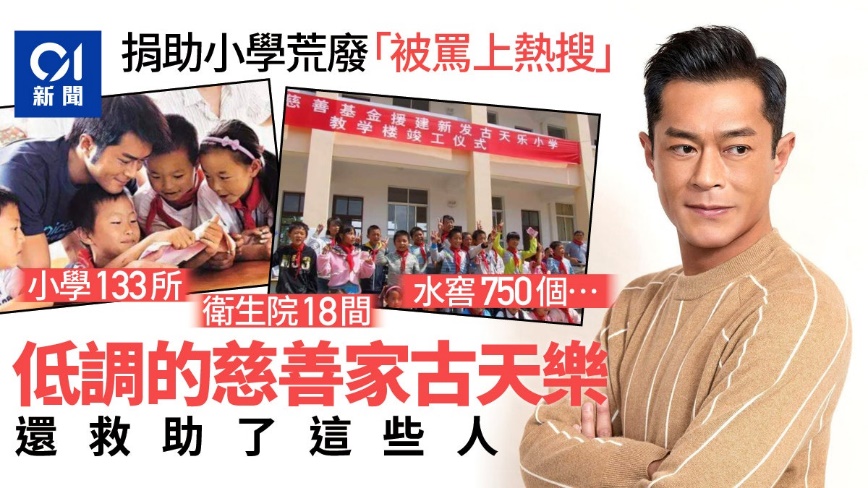 古天樂，號稱香港娛樂圈最會賺錢的藝人，連續三年是香港藝人吸金榜第一。他這樣的人物，還需要接爛片嗎？他需要，因為他不是為了自己，而是為了做慈善！至今為止，古天樂已經捐了130多所小學。2009年8所，2010年17所，2011年14所……一年年捐下來 ，現在已經至少建了133所，遍及四川、貴州多個地區。荒廢的當然是極少數，大部分學校，都給了當地極大的幫助。直到2014年，導演爾冬升在微博講了古天樂一直以來的善舉，這些事情才被曝光。有人問古天樂為什麼不斷捐校，他回答：「盡我所能幫助他人，捐校是我力所能及的事。」實際上，除了小學，他還捐了18所衛生院，750眼水窖，1座小型水利工程……粗略估計古仔多年來捐贈金額直逼五千萬人民幣，不少內地網民都十分佩服古仔的善心，並稱他為真正慈善家。去年4月底，全球疫情爆發，古天樂作香港演藝人協會會長，發起「香港電影工作者防疫支援計劃籌集資金。很多底層演員的生活，遠沒有我們想象的那麼光鮮，據說最低的基本工資一個月只有兩三千塊。古天樂知道他們難，就聯合多家公司拍公益電影，把全部票房收入捐出，創立了「抗疫金」，把錢發給每一位底層演員，共度行業難關。他計劃給每個演員發9000港幣，但最後籌集資金不夠，便自掏腰包補齊了善款。6月，許多藝人在社交平台曬出「抗疫金」支票，發言表達對他的感謝。節錄自《香港01》資料二創作歌手——王力宏節錄自《維基百科》資料三偶像藝人——范冰冰節錄自《香港經濟日報》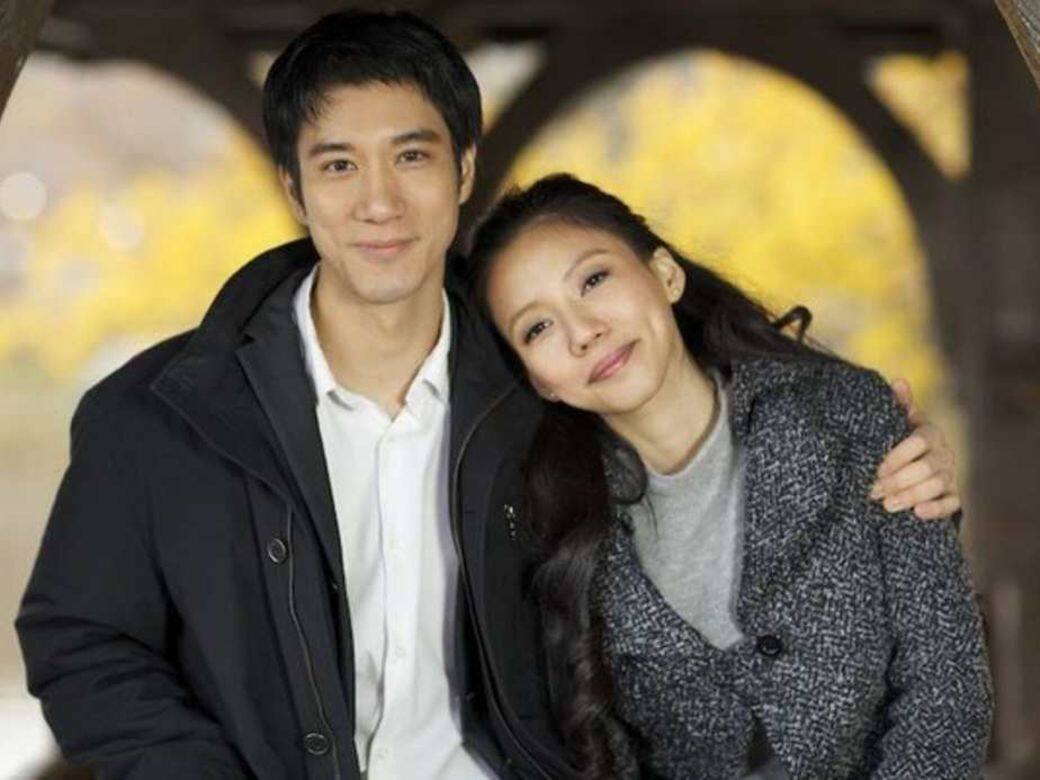 王力宏，華語流行音樂男歌手、音樂製作人、演員和電影導演，出生及成長於美國紐約州羅切斯特，畢業於威廉士學院。1995年於臺灣發行第一張華語專輯《情敵貝多芬》，並在華語地區及亞洲發展音樂事業。 王力宏以R&B與嘻哈音樂曲風見長，輔以饒舌、爵士樂、電子舞曲、chinked-out（華人嘻哈）等不同元素，2010年英國權威音樂雜誌《WORD》封其為「東方貓王」。2014年LA TIMES 封其為「華語流行音樂之王」，也是第一位在北京鳥巢舉辦演唱會的流行音樂歌手。王力宏曾九度入圍臺灣金曲獎最佳國語男歌手獎。1999年以專輯《公轉自轉》首度獲獎；2006年憑專輯《蓋世英雄》再度獲獎。 2013年11月27日，王力宏與交往多年並已懷有身孕的李靚蕾於美國登記結婚。2021年12月15日經媒體爆料疑似離婚後，王力宏本人當日下午於社群媒體發文承認與李靚蕾正式結束八年婚姻。期後王力宏發表道歉聲明，指會補償前妻並暫時退出工作陪伴家人。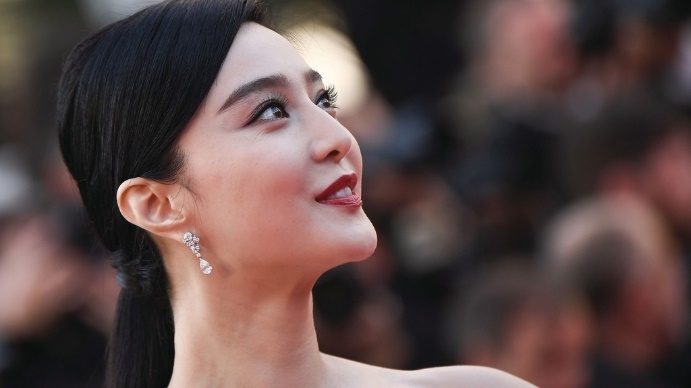     內地著名女演員范冰冰被指逃稅，稅務機關首度公布范冰冰案調查結果，證實范冰冰須在限期內繳清人民幣8.8億元的欠稅及罰款。 前央視著名主持人崔永元在微博曝光一份寫有范冰冰的保密合同，當中列明稅後片酬為1,000萬元人民幣。之後他又公開一份不具名字的授權書，並配文表示，有人在片場演了4天，就拿下6,000萬元，但當中涉及「大小合同」，小的是1,000萬元，大的是5,000萬元。及後范冰冰工作室嚴正聲明，指崔永元公開涉密合約，並公然侮辱范冰冰，破壞商業規則，涉侵犯范的權益；相關媒體等未核實便宣稱范「採用大小合同」、散播「拍攝4天片酬6,000萬」等謠言，涉嫌構成誹謗。該工作室保留追究法律責任的權利。央視新聞報道，關於影視人員簽陰陽合同的涉稅問題，國家稅務總局已責成江蘇等地稅務機關調查核實，如有違法，將嚴格依法處理。當局亦將加強對部分高收入影視人員的稅收徵管，查處違法違規行為。最後，官方新華社首度證實，國家稅務總局以及江蘇省稅務局目前已查清范冰冰「陰陽合同」涉稅問題的案件事實，范冰冰須在限期內繳清近9億元人民幣的欠稅及罰款。否則，稅務機關將依法移送公安機關處理。范冰冰終在微博發聲並貼出致歉信，表示最近一段時間，經歷了從未有過的痛苦和煎熬，已深刻反思和反省，更為自己所作所為感羞愧內疚。這數日配合稅務機關的調查，完全接受當局的一系列處罰決定。